LOYOLA COLLEGE (AUTONOMOUS), CHENNAI – 600 034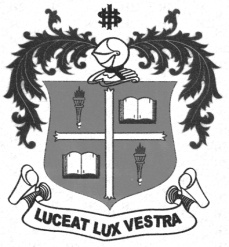 B.Sc. DEGREE EXAMINATION – CHEMISTRYSIXTH SEMESTER – APRIL 2011CH 6607/CH 6601 - COORDINATION CHEMISTRY                 Date : 07-04-2011 	Dept. No.	        Max. : 100 Marks                 Time : 9:00 - 12:00 	                                             PART –AAnswer ALL the questions                                                                           (10 x 2=20)What is the role of catalase in nitrogen fixation?Calculate CFSE value for Mn2+.What are noncomplementary electron transfer reactions?Explain outer sphere mechanism with an example.What is Trans effect? Give an example.Give an example of metal phthalocyanin involving metal template synthesis.State Jahn Teller Theorem.Draw the structure of Ni(CO)4Mention the advantages of chelate therapy.What are coenzymes? Give an example.PART –BAnswer any EIGHT questions                                                                         (8 x 5 =40)Describe with a neat diagram crystal field splitting of metal d-orbitals in tetrahedral field.       12. Explain the polymerization of olefins using Ziegler Natta catalyst.      13. Explain photo substitution reactions with a suitable example.      14. Discuss the mechanism of inner sphere electron transfer reaction with a suitable example.      15. What is the significance of contrast agents in MRI? Give two examples.      16. Discuss the theories of Trans effect.        17. Explain metal template synthesis of Schiff bases with suitable examples.      18. Describe bonding in  Fe3(CO)12      19. Explain the mechanism of alkene hydrogenation.    							       20. Write a note on photoisomerisation reactions.       21. Discuss the biological role of carboxypeptidase and catalases.	       22. What are the experimental evidences for metal-ligand overlapping?	PART –C      Answer any FOUR questions                                                              (4 x 10 = 40)      23. a. Construct MO energy level diagram for [Co (NH3)6]2+             b. Explain crystal field splitting of metal d-orbitals in octahedral complexes.      24.  a. Discuss the structure and bonding of ferrocene.             b. Explain dissociative mechanism of ligand substitution reaction in octahedral                 complexes.      25. a. Explain cis effect with two examples.            b. Describe the metal template synthesis of Schiff bases      26. a. Write briefly on in vivo and in vitro nitrogen fixation.            b. Draw the structure of a. Fe(CO)5     b. Mn2(CO)10.      27. a. Explain 18 –electron rule with any two examples             b. Construct Metal orbitals and LGO’s suitable for σ and П   bonding in octahedral                  geometry.      28.   a. Write a note on the following              a. hydrogenation reaction         c. hydroformylation reaction.              b. photoredox reactions        d.  Photoisiomerizations reactions.         ***********